CAROL SINGING AROUND THE CHRISTMAS TREE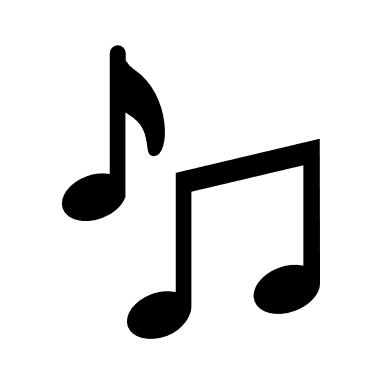        AT WOODNESBOROUGH VILLAGE HALLMONDAY 20TH DECEMBER AT 6.30 PM                  					     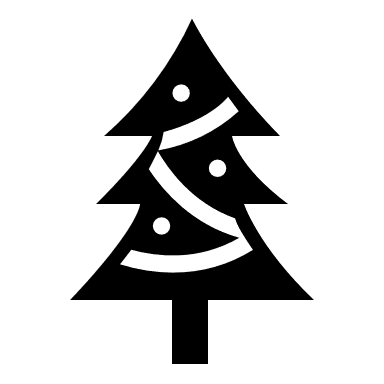 JOIN US FOR A FESTIVE OPEN AIR CAROL SINGALONG!Organised by St Mary’s Church WoodnesboroughCAROL SINGING AROUND THE CHRISTMAS TREE       AT WOODNESBOROUGH VILLAGE HALLMONDAY 20TH DECEMBER AT 6.30 PM                  					     JOIN US FOR A FESTIVE OPEN AIR CAROL SINGALONG!Organised by St Mary’s Church Woodnesborough